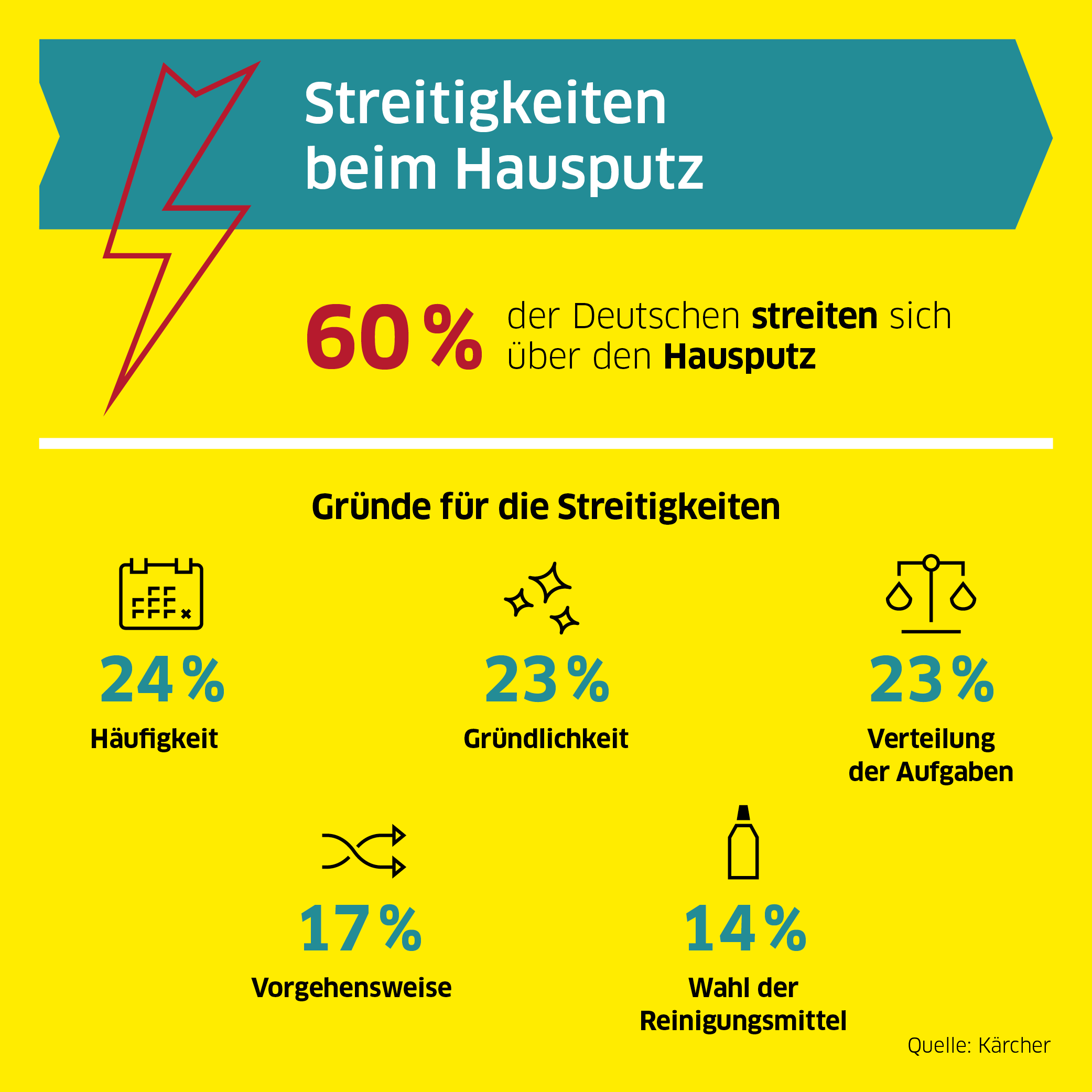 Der Hausputz sorgt in vielen deutschen Haushalten für Zoff.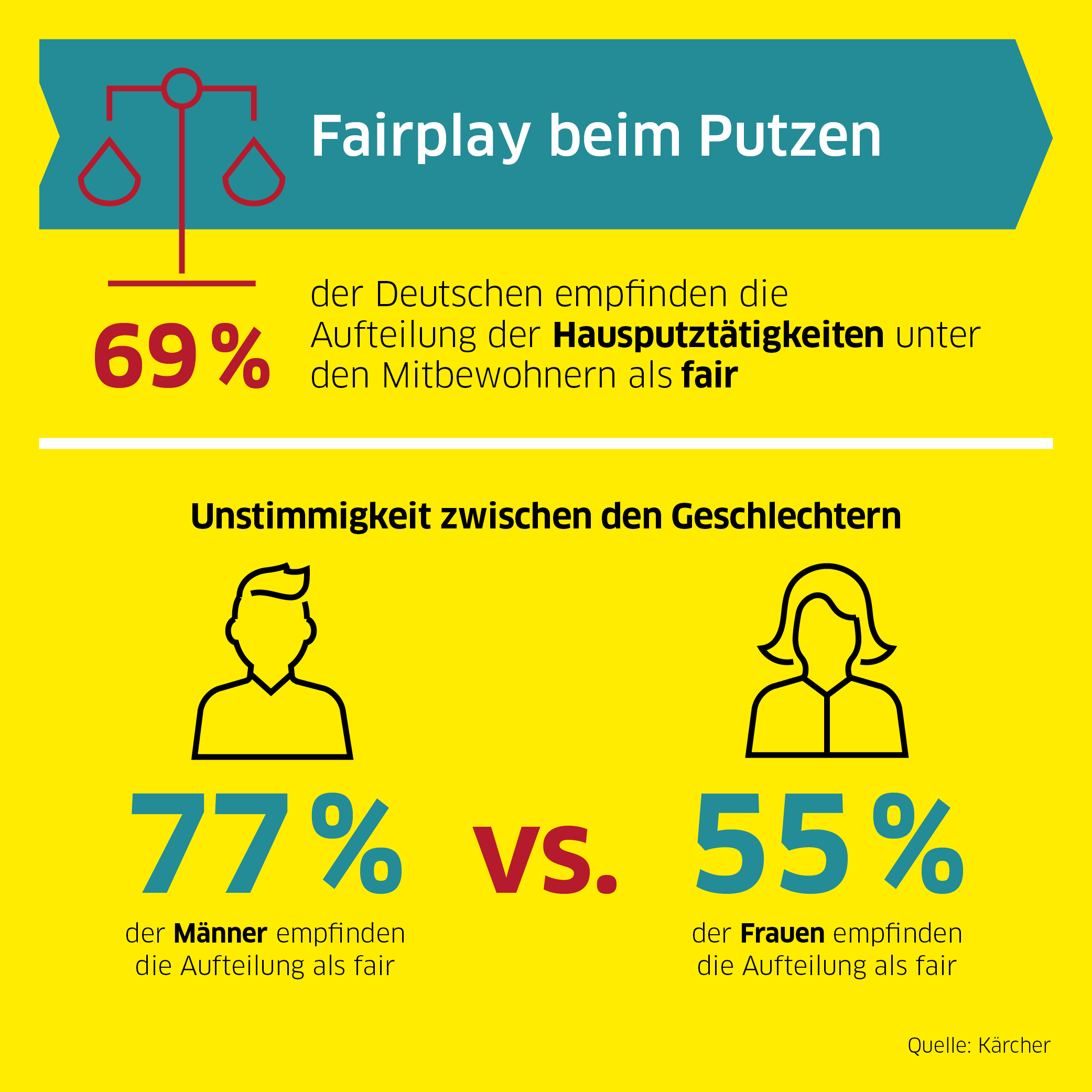 Ein Großteil der Deutschen empfindet die Aufteilung der Hausputztätigkeiten unter den Mitbewohnern als fair.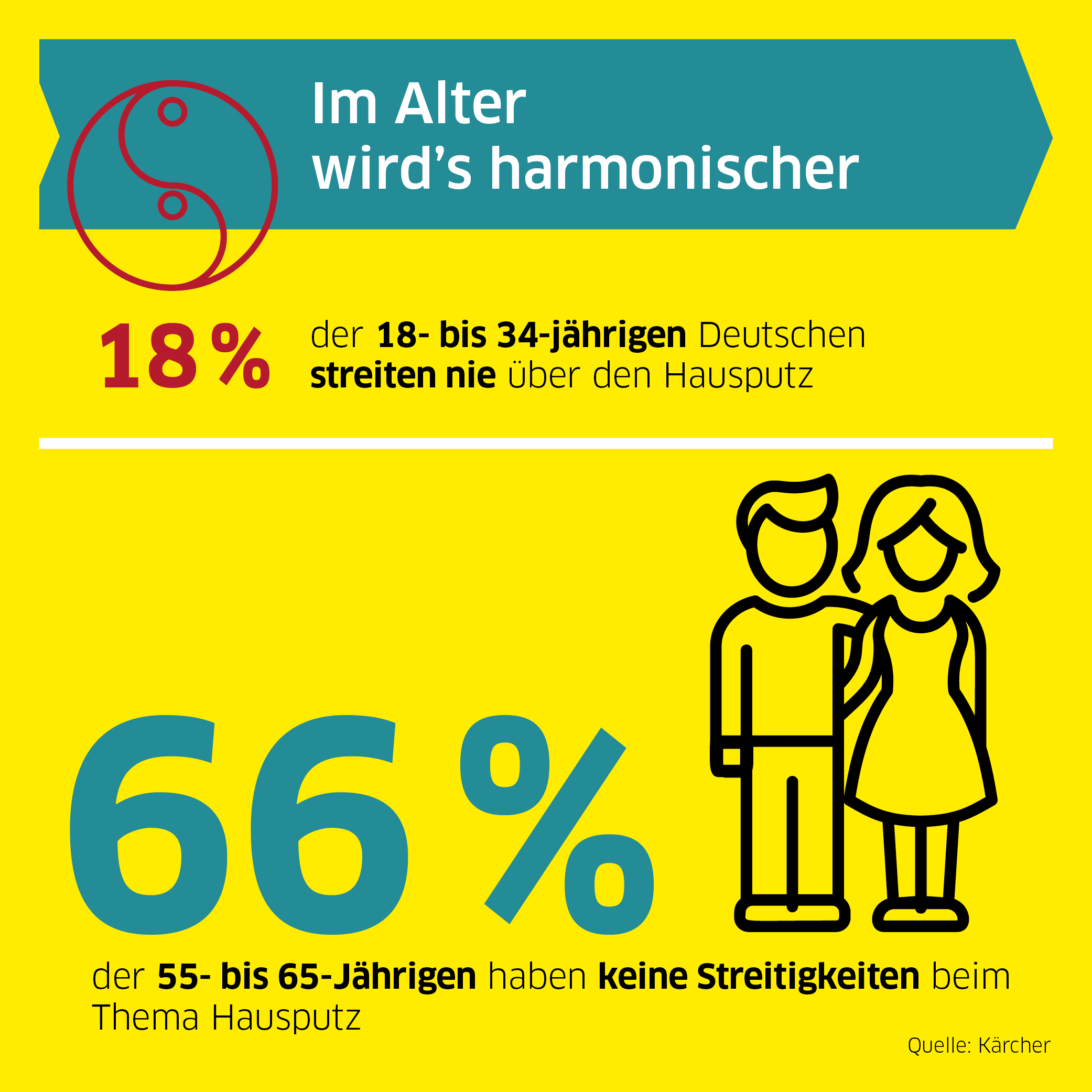 Mit zunehmendem Alter lassen die Streitigkeiten um den Hausputz nach.PressekontaktAlfred Kärcher SE & Co. KGAlfred-Kärcher-Str. 28-4071364 WinnendenF +49 71 95 14-2193Matthias HeiligKetchum GmbHSchwabstraße 1870197 StuttgartT +49 711 21099-413F +49 711 21099-499 matthias.heilig@ketchum.de